Publicado en Madrid el 10/04/2019 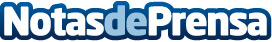 Un nuevo test de Synlab permite conocer si existe predisposición genética a la celiaquía e intolerancia a la lactosaSynlab ha lanzado un estudio genético, INTOLERANCE2, que permite saber, en un solo análisis, si existe predisposición genética a la celiaquía y/o a la intolerancia primaria a la lactosa. La prueba se realiza a partir de una muestra de sangre o cepillado de mucosa bucalDatos de contacto:CarmenNota de prensa publicada en: https://www.notasdeprensa.es/un-nuevo-test-de-synlab-permite-conocer-si Categorias: Nacional Medicina Nutrición Sociedad Infantil Biología http://www.notasdeprensa.es